New Physician Registration Form 					Todays Date:_______________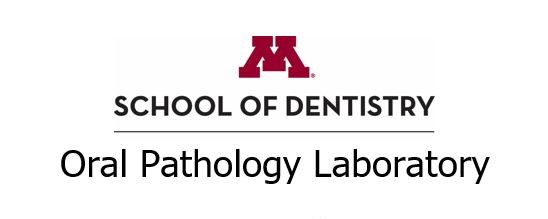 Contact InformationContributor Name(s) – Doctors who will be collecting/submitting biopsies.Instructions: Please return this completed form by e-mail to oralpath@umn.edu or fax this completed form to 612-626-3076.  If your business has multiple locations please send an additional list of all practice locations and contact information with this sheet.  If you have any questions don’t hesitate to call 612-626-6424.Thank you!The University of Minnesota Oral Pathology Laboratory Practice Name:Address:Street AddressApartment/Unit #CityStateZIP CodeBusiness Phone:Business Fax:Business Email:Business Website/URL:Full Name: License #: Provider NPI:Full Name: License #: Provider NPI:Full Name: License #: Provider NPI:Full Name: License #: Provider NPI:Full Name: License #: Provider NPI: